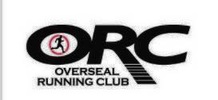 OVERSEAL RUNNING CLUBMinutes –AGM Meeting 20th October 2019Attendees Justin Kirkham (JK), Simon Locker (SL), Marie Kirkham (MK), Hannah Lines (HL), Trudie Howman (TH), Julie Chamberlain (JC), Alison Wright (AW), Mat Davies (MD), Vickie Knight (VK), Kirsty Martin (KM), Melissa Howell (MH), Steve Margetts (SM), Dorota Masurek (DM), Lynn Statham (LS), Sam Jones (SJ), Mark Blackman (MB), Kat Davies (KD), Rosalee Bennett (RB), Sarah Stevenson (SS), Jayne Rawlins (JR), Mark Rawlins (MR), Cinzia Dunachie (CD), Alison Roscoe (AR), Jan Cope (JCo), Carol Gill (CG), Sandy Churchward (SC), Laura Trigg (LT)ApologiesAdie Kirkham (AK), Stephen Turner (ST), Andy Burton (AB), Wayne Pycroft (WP), Louise Bakin (LB)Welcome from ChairJK welcomed all attendees to the AGM and set out the rules of participation in the meeting Minutes from previous AGM were unanimously accepted by all present as correctReport from ChairJK presented his Chair’s annual report – see appendix 1Treasurer ReportSL presented his Treasurer’s annual report – see appendix 2Social ReportAW presented the Social Team’s annual report on behalf of herself, JC and MK – see appendix 3Secretary ReportHL presented the Secretary’s annual report – see appendix 4Welfare ReportVK presented the Welfare Team’s annual report on behalf of herself and TH – see appendix 5Media ReportMD presented the Media annual report– see appendix 6Merchandise reportTH presented the Merchandise annual report– see appendix 7Comments on reportsJC advised all of the social subcommittee and inviting all members that wish to be involved to contact herSL asked if anyone has ideas on any club purchases to please contact himSL also to look into getting external coaches in for “one off” sessions to improve running skills/knowledgeJK thanked ST for kindly organising the supply of a club gazebo in conjunction with his company which is gratefully received by the club for events. Constitution amendments 	Amendments to the constitution were agreed by all those present. To be adopted henceforth. Committee role electionsAll current committee members stepped down as per constitution. JK thanked them for their hard work and achievementsJK stood for Chair, seconded by JC, electedSL stood for Vice Chair, seconded by JK, electedKM stood for Women’s Club Captain, seconded by JK, electedAK stood for Men’s Club Captain, seconded by SL, electedSL stood for Treasurer, seconded by MK, electedSL stood for Head Jog Leader, seconded by HL, electedHL stood for Secretary, seconded by CG, electedMD stood for Media, seconded by TH, electedJC, MK and LT stood for Social Secretary, seconded by KM, electedTH and VK stood for Welfare, seconded by MK, electedTH stood for Merchandise, seconded by SM, electedMH stood for Membership, seconded by JC, electedST stood for Non-Portfolio, seconded by MK, electedAOB CD stated she has been a member of few clubs and often ran alone but is now very glad she joined our clubCG asked if we could have more regular specific running sessions. SL going to try to plan this as part of new job role as Head Jog Leader, but will need sufficient Jog and Co Leaders. KM asked if we had any plans yet for next intake of C25K. JK advised we will have separate committee meeting to plan this but will be run in January as usual. CD asked what the process was for becoming a Co Leader and Jog Leader. SL explained Co Leaders attend a session run by Jog Derbyshire which takes a few hours. SL to ask for those interested. Active Co Leaders that want to become a Jog Leader to contact SL as we are looking to recruit more Jog Leaders. SM asked about coaching level teaching, SL to look into qualification and gte back to committeeCD asked about affiliation JK discussed committee looking into the benefits/disadvantages of thisCD asked about Christmas Social Activity, SL organising Christmas night out see FB. SC invited attendees to participate in Church Roof Virtual Run to raise money for church roof, JK encouraged club members to support this cause. Date and time of next meetingsNext committee meeting TBCNext AGM Provisionally 18/10/2020 Appendix 1. Chair - AgendaOverseal Running Club AGM20th October 2019 – Village Hall, Overseal   1. Welcome & Members Present2. Apologies for absence3. Vote to adopt 2018 AGM minutes4. Matters Arising from AGM 20185. Club Chairman’s Report6. Club Treasurer’s Report7. Club Social Committee Report8. Club Secretary’s Report9. Club Welfare Officers Report10. Club Media and Web Update11. Club Merchandise Update12. Election of Chairman and Committee13. Any Other Businessa. Formation of new/Specific Couch to 5K group14. Date of Next AGM and Wrap up.5 – Chairman’s ReportApologies as this AGM is overdue...trying to hold onto my Johnson like position as chairman...Boris that is Founded by Mr Simon Locker five years ago we now have 138+ members.Our members are very active. After all we are ORCA club built on faith from the very beginningA faith in ourselvesA faith in each otherWe don't take shortcuts, we earn our milesHowever great the temptation we never stop, we never lose faith, we keep moving forwards. We are ORCHighlights and Overview• Ben Nevis• Thunder Run• Calke Abbey 10k• Couch to 5k 2019• Castle to Cathedral• Nottingham 10K• Dragons Lair• Monsal Trail• Awards Evening• Countless ParkRuns & Takeover• Countless Coffee and Cake mornings• Over £10k+ raised for charity between members• 12 months as ORCo 3 runs per weeko 7k ave per runo 24 people per runo 52 weeks a yearo 26,208 km totalo 24,902=AroundtheworldI became Chair in September 2018 following the AGM and the departure of the outgoing Chair, Julie Chamberlain.I am very honoured to take over the role and I have enjoyed overseeing an eventful year in the clubs history. The year which will be explained in more detail throughout the AGM. We seem to outperform many other clubs in terms of love dedication and devotion.Our latest scandal which could have been avoided, we were bruised but nothing long lasting.Thanks go out to the members of whom many contacted us, during the process offering their support.I am pleased to announce that Brexit will not effect this club.We remain focused however, on delivering the club strategy. We are excited by the opportunities ahead but also cautious as we realise that shaping ORC in to what we want it to be, after the early years, will take time and continued support.GovernanceOutgoing Vice Chairperson/Membership: Emma ThompsonLong serving Emma Thompson has been an invaluable member of the ORC team for over many years, however as the focus of her new venture offering sports and rehabilitation massage meant that Emma cannot commit to the club she loves. We wish her and her new venture well. She has plenty of customers and plenty of happy endings...to people rehabilitation’s.Special thanks go out toTreasurer: Simon Locker / Charlotte LockerSecretary: Hannah LinesWelfare officer: Vickie Knight / Trudie HowmanMedia: Mat DaviesSocial: Julie Chamberlain / Alison Wright / Marie KirkhamI would like to give my heartfelt thanks to their commitment and support. We have fun running this club. I love you all.Diversity within the club is essential, and we believe this plays an important role the success of the club. The diversity and values of our varied member base ensures we endeavor to provide equality of opportunity and will not tolerate discrimination on grounds of gender identity, sexual orientation, race, nationality, religion, age, disability or any other grounds.As the club continues to grow there has been increased focus on creating a consistent method of implementing Health and Safety measures and evaluating the Clubs safety performance. Policies are implemented, in conjunction with legal standards, to protect our members and general public.Our biggest risk to this is ourselves, so lets continue to treat each other well and always choose the right time and place to raise club matters. Lets be honest and open without jeopardizing each other’s happiness.Our PeopleOur Members are a priority and the Committee is dedicated to treating all members with dignity and respect. We appreciate all the efforts and contributions that have made.We are very pleased to welcome many new members to the Group who have added even more weirdness than existed before. Some really good runners too. We sometimes forget to realise what runner offers to each individual...we all have our own stories to tell about the benefits of running...mentally and physically. Key individuals within the club have such a level of knowledge and experience of the community and sporting life which makes them essential to continue to further the interests of the club. We are always looking for volunteers to step up and become a Jog Leaders.OutlookWe remain very focused on delivering our elevated club proposition. We will see some great milestones achieved in the year ahead, with the Gunby Gallop we believe will be a fantastic running experience and showcase our intentions to make a staple run event for many in the local area.“You know my feeling about what we did!!! We’re fucking awesome!!!”“Great event today, really enjoyed taking part. Friendly people, great location and the marshalling was the best and most comprehensive we've seen - even for plonkers like us it was impossible to go wrong ! Looking forward to coming along again next year...hopefully without the bees !!”We have a dynamic committees team making sure we retain the core values of the club.We would like to see some stability and certainty with club funds. To this end, sponsorship will be investigated and Simon Locker has promised to stop using funds for his Botox.It is an exciting time.Community involvementThe Club engages at various levels with the local communities in which we operate, and in relation to our base in Overseal. We continue to actively work with Overseal Gala Committee, which aims to help Overseal retain its local support functions and community spirit.The Club supported a number of local charities and organisations through the year primarily through the donation of friends and Family. Notable events were:GalaTug Fireworks Gunby GallopEco-Friendly – Away from Old and new cars...ORC are contributing to the Co2 emissions problems...so Boris Johnson has asked me to ask you all to stop breathing out. Ha Ha!Date of Next AGM – Sunday 18th October 2020Appendix 2. 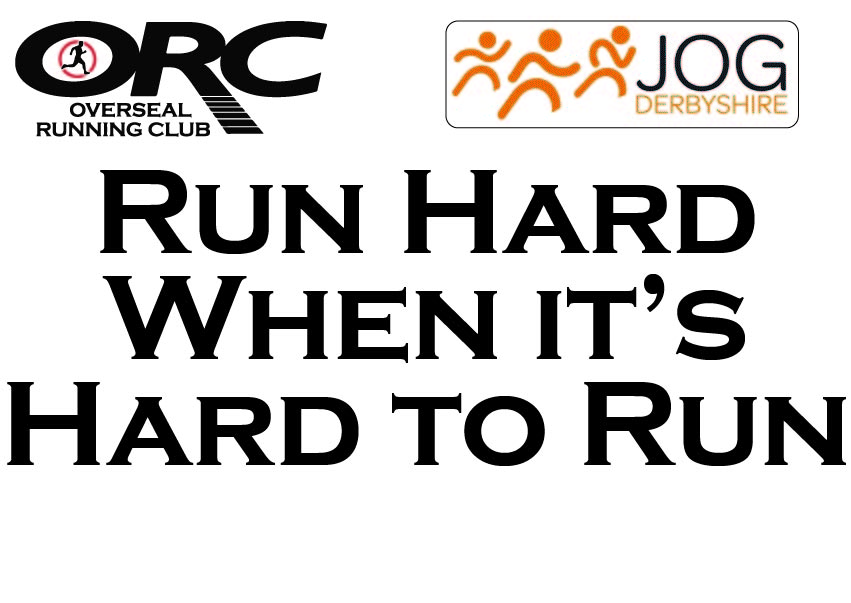 OVERSEAL RUNNING CLUB 2019 AGM TREASURERS REPORT FOR THE PERIOD OF 30th JUNE 2018 – 30th SEPT 2019Overseal running clubs total balance as of 30th June 2018 was £2,277.00Total Monies (in) during the period 30th June 2018  – 30th Sept 2019 was £8,465.00 Total Monies (out) during the period 30th June 2018 – 30th Sept 2019 was £7,909.00Overseal running clubs total balance as of 30th Sept 2019 was £2,833.00POSITIVE ANNUAL DIFFRENCE £ 556.00Current overall balance to date 19/10/19 @ 5PM £ 3,438.52OVERSEAL EVENTS COST CAPTUREAwards Night 2019:Ticket sales £682.69Raffle takings £215Total In - £897.69Food £648.33Decorations £100.50Trophy Engraving £ 108.00ORC Lights £ 44.83 Entertainment £300Hall Hire £75.00Total out - £1276.66Deficit - £378.97 Gunby Gallop 2019:PayPal Race Entries £1055.24Cash Race Entries £389.00Total in £1444.24Running Pins £16.50Goody Bags £140.26Medals £933.60Toilets £288Banner £180First Aid Cover £60Race Numbers £163.39Race Graphics/Posters/Flyers £170Total £1961.70Deficit - £517.46The total monies in have been a combination of Cash and PayPal payments with roughly around 75% of those being PayPal transactions.The total monies out again has been a combination of Cash and PayPal payments, with roughly around 85% of those being PayPal and roughly 50% of them being merchandise payments.Over all, Overseal Running club funds are in a healthy state as already mentioned. However to minimize unnecessary expenditures and maximize revenue, the Overseal Running Club committee needs to look closely at it’s costing for any future events to ensure any losses are kept to a minimum.  I’m currently in the process of establishing an Overseal Running Club Bank account, with HSBC. One established this would help to streamline payment to Overseal Running club. This will also reduce any PayPal payments, as PayPal currently take a handling fee for certain transactionsThe Bank account will be used for all Overseal Running club transactions, except for club merchandise, which will go directly to the clothing company, which produces all ORC merchandise. Overseal running club Treasurer:				Date:Simon locker						17/10/2019Appendix 3. `Social Update/CAKE UpdateWe do like a good social event for the club and the village of OversealWe have held several coffee and cake mornings over the last year and thank all of you who have baked and provided cakes.  You really are very talented.  One of these coffee and cake mornings raised £173.20 for Dementia UK in memory of Wayne’s DadWe organised the awards night and for those of you too drunk to remember it was a fantastic evening – and that raffle!  You are very generous.When Abeigh & Bethan Locker organised a half marathon we supported with more cake (and coffee) to raise funds for Scotty’s Little SoldiersWe helped with Overseal Gala – shaking buckets to raise funds for the village to put on events like Overload and the Firework display.  We also had a stall to raise funds for the club.Appendix 4. Secretary Annual Report 2018-2019 - Hannah LinesMy role as secretary involves ensuring meetings are effectively organised, maintaining minutes and administration and effective communication and correspondence with the committee and club members.Since last AGM we have held 5 committee meetings, 1 C25k planning meetings, 2 awards night planning meetings, 1 Jog and Co leader meeting and 2 Gunby Gallop planning meetings13/09/2018 - Committee Meeting15/11/2018 - C25k Planning Meeting12/12/2018  - Committee Meeting09/01/2019  - Committee Meeting23/01/2019  - Awards Planning Meeting15/02/2019  - Awards Planning Meeting 05/04/2019 – Jog and Co Leader Meeting22/06/2019 – Gunby Gallop Initial Planning Meeting25/09/2019 – Emergency Committee Meeting02/10/2019 – Committee Meeting20/10/2019 – Annual General MeetingAppendix 5. Welfare Officers Report 20.10.19Luckily we have not had to be involved with too many issues over the last 12 months since we took on this role:· Miscommunications between members – dealt with via Chair and Welfare Team. Resolved with both parties happy at outcome.· Safeguarding issue – raised via a club member. Alongside Chair and Vice Chair/Treasurer a meeting was held for female members of the club to raise awareness of how to stay safe when out running – both with the club and if running alone. This was part of a bigger safeguarding concern which was dealt with by Chair and Vice Chair / Treasurer· Regular reminders to club members that they must be visible – torches and reflective clothing· Ensure health and wellbeing of all members on runs to support and ensure the club remains inclusive for all members· Attend all committee meetings to ensure any welfare issues raised can be actioned swiftlyFuture proposals:· All accident and near miss forms to be recorded by jog leaders via the website and then automatically emailed to the welfare teamAppendix 6 Appendix 7. Merchandise Update2019 seen the club kit clothing shop go online via Orc webpage A new clothing range was introduced and appears to have been well like by all membersA big thanks to Matt for uploading all the variations and images to the online shop making the order process much easier 2020 will see just a couple more items added to the shop